　土木学会関東支部　技術情報部会土木学会関東支部　講習会　申込書　　　　　下記　　　にご記入の上、kanto@jsce.or.jp へお申し込みください。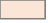 ＊お申込みのメールへ参加費の振り込み先をお送りいたします。申込日年度日令和　　　年　　月　　日月日講習会名ドローン講習会第2弾！！～安全かつ効率的な利活用に向けて～開催日時2021年2月5日(金）　14：00～16：30（オンライン講習）　参加費会員（個人会員，法人会員）  ：   1,000円非会員                      ：   2,000円学　生　　　　　　　　　　　：　 無料継続教育認定プログラム認定番号 　申請中ふりがな氏　名勤務先・部署学校名学部
(学生の方)メールアドレス会員種別個人会員　・　法人会員　・　非会員　・　学生　（○で囲む）会員番号